MAKE AN IMPACT ON INDIVIDUALS AND COMMUNITIES ANYWHERE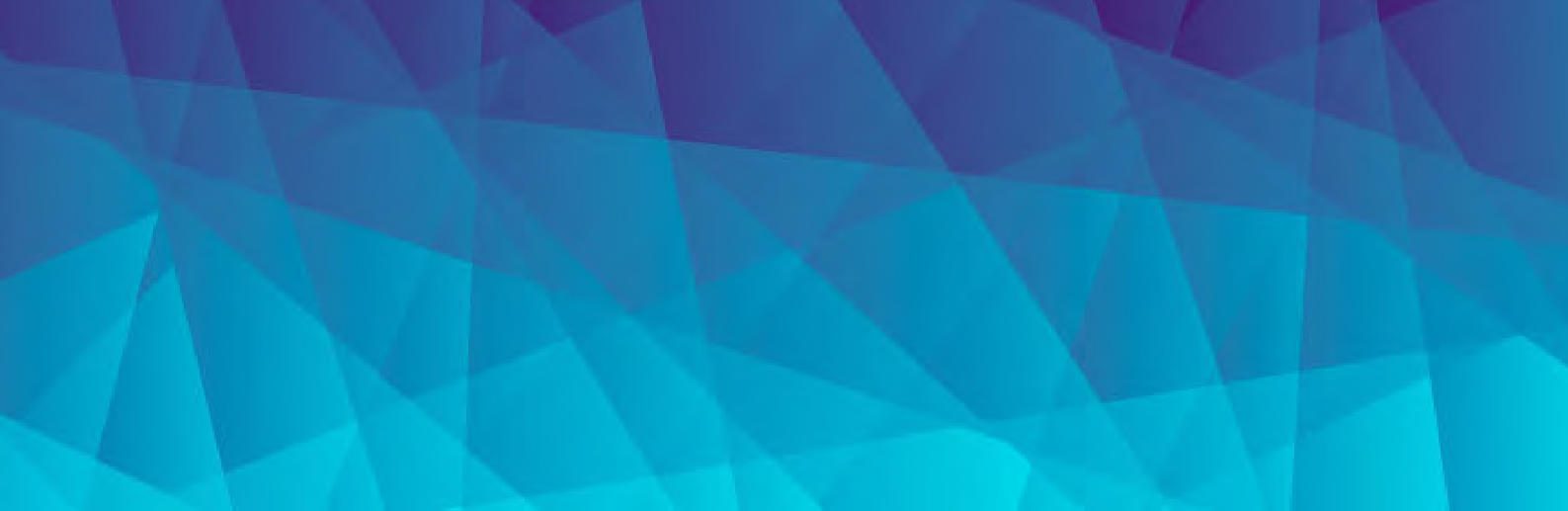 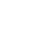 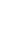 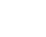 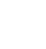 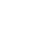 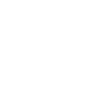 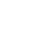 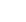 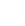 Develop the practical skills you need to deliver healthcare from a distance.Course code: M4024In the Graduate Certificate of Telehealth,you will: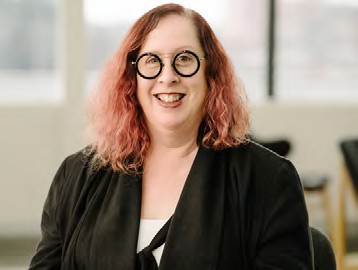 Study mode: OnlineDuration: 1 year part-timeIntake: First semester  (February)Understand the fundamentals of providing telehealth services, including the latest evidence for their effectiveness, management principles, and technology considerations. 		■The Graduate Certificate of Telehealth is a new course developed in partnership with TurningLearn the practical skills to provide person-centred telecare and engage with patients/clients using distant and virtual technologies.Point to meet the growing demand for thedelivery of healthcare beyond traditional face- to-face services.You will learn from local and international experts about the practical, legal, ethical and policy-related requirements of working at a distance and virtually with patients and clients.This online course is for anyone working in a behaviour change or mental health setting, including allied health practitioners, mental health clinicians, community health providers, telephone and online counsellors, practice managers, and policymakers. The Graduate Certificate in Telehealth provides the framework for developing and maintaining a safe and effective virtual practice.COURSE STRUCTUREThe Graduate Certificate of Telehealth course consists of 4 units:Gain the knowledge to develop, maintain, and sustain a telehealth-based practice, including legal, regulatory, and ethical considerations and understand the barriers or limitations to telehealth practice.Explore the future of telehealth and worldwide initiatives in the field.LEARN MOREFor further information about the Graduate Certificate of Telehealth, visit monash.edu/study/course/m4024PARTNERSHIPSTurning Point is a national treatment, research and education provider in the alcohol and other drugs and gambling sectors. Leaders in research, data surveillance, specialist“Now more than ever, telehealth services are essential to healthcare. The Graduate Certificate of Telehealth provides you with the knowledge and skills to deliver safe and effective virtual health care and meet the changing health needs of our community.”Dr Naomi CraftiCourse coordinatorFundamentals of telehealth AFundamentals of telehealth BDelivering person-centred telecareSpecial issues in telehealthtreatment, service innovation and capacitybuilding, Turning Point is a centre of excellence and part of Eastern Health.CRICOS provider: Monash University 00008C Produced by: Monash Medicine, Nursing and Health Sciences, November 2020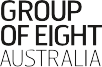 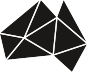 